Publicado en Madrid el 02/11/2022 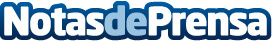 Ingredientes naturales, color dorado y estructura esponjosa, las claves del éxito del panettone de Casa Losito en NavidadEl Gremio de Pasteleros de Barcelona apunta que el consumo de panettone en España se ha multiplicado por diez desde 2014Datos de contacto:Alejandro Martí610680385Nota de prensa publicada en: https://www.notasdeprensa.es/ingredientes-naturales-color-dorado-y Categorias: Gastronomía Sociedad Entretenimiento Restauración Consumo http://www.notasdeprensa.es